新 书 推 荐中文书名：《魅力女孩》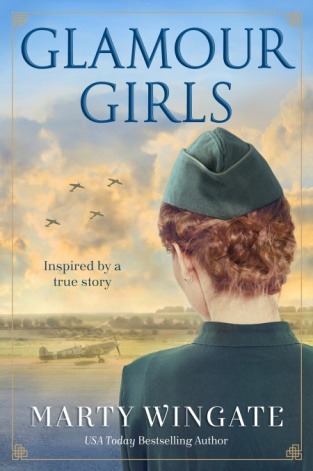 英文书名：GLAMOUR GIRLS作    者：Marty Wingate出 版 社：Crooked Lane代理公司：Biagi /ANA/Jessica Wu页    数：336页出版时间：2021年1月代理地区：中国大陆、台湾审读资料：电子稿类    型：历史小说内容简介：二战期间，农民家庭出身的罗莎莉·赖特（Rosalie Wright）加入了英国皇家空军，成为了一名飞行员。但是，一段感情方面的竞争会让她的空中梦想垂直坠毁吗？本书是《今日美国》（USA Today）畅销书作家马蒂·温盖特（Marty Wingate）的历史小说处女作，这部作品将吸引凯利·里默（Kelly Rimmer）的《我们不能说的事》（The Things We Cannot Say）和诺埃尔·萨拉扎（Noelle Salazar）的《飞行的女孩》（The Flight Girls）的读者们。从十岁开始，罗莎莉·赖特的目光就被天空吸引了。但是，就在她十八岁，即将获得飞机驾驶执照的时刻，这个农场主的女儿眼看着自己成为一名飞行员的梦想破灭了。英国加入了第二次世界大战，这使民用航空陷入停滞状态。然后，罗莎莉的父亲死了，留在她、她的兄弟们和他们的妈妈经营农场。当她得知航空运输管理局正在招募女飞行员把战斗机运送到英国皇家空军基地时，她的世界再次发生了改变。母亲的反对也不能使她抵挡祖国的召唤和天空的吸引力。罗莎莉在吉普赛飞蛾号飞机上的训练，使她很快便与同伴卡罗琳·安德鲁斯（Caroline Andrews）建立起深厚的友谊。她随身携带自己深信不疑的飞行员笔记，一天要去五个机场运送飞机，同时还有不断与对女人持怀疑态度的男性飞行员及地勤人员斗智斗勇。与其跨在男人的胳膊上当陪衬，她更愿意开着飞机在太空中翱翔……直到她遇到了粗暴的飞行员斯纳格·达兰特（Snug Durrant）和英国皇家空军中队队长艾伦·切尔西（Alan Chersey）。斯纳格是一个聪明、愤世嫉俗的花花公子，而艾伦则是空军妇女辅助队的重要人物。他们两个人都注意到了罗莎莉。随着战争的持续，伤亡的人数也在不断增加，爱情和悲剧会不会让罗莎莉心驰神往的飞翔梦想毁于一旦？本书卖点：《今日美国》（USA Today）畅销书作家读者们关注的话题，目前市场上大受欢迎的以女性的事业雄心和飞翔的愿望为中心的商业小说还包括《爱丽丝网》（The Alice Network），《飞行的女孩》（The Flight Girls）和《我们不能说的事》（The Things We Cannot Say）二战一直都是读者感兴趣的领域作者简介：《今日美国》畅销书作家马蒂·温盖特（Marty Wingate）创作过一些以英格兰（有时是苏格兰）为背景的推理小说和历史小说。他的第一个系列“图书馆解谜系列”（Library Mysteries）（由伯克利出版社出版）以巴斯为故事背景，主人公是海利·伯克（Hayley Burke），他是一系列推理小说黄金时代 作品收藏的策展人。第二部作品《谋杀是必须的》（Murder is a Must）将于2020年秋季发行。马蒂还是“盆栽棚”系列小说的作者，这个系列的主人公是普鲁·帕克（Pru Parke），一个从得克萨斯州搬到英格兰的中年美国园艺师。他的作品还有“羽毛鸟”系列，主人公是朱莉娅·兰切斯特（Julia Lanchester），一名鸟类爱好者，在萨福克郡的一个村庄经营一家旅行社。媒体评价：    “马蒂·温盖特在《魅力女孩》中展现了这一切：战争时期的爱情、令人心碎的失去、可爱的人物----坎迪斯·罗伯（Candace Rob），“欧文·阿彻历史解谜系列”（Owen Archer historical mysteries）的作者     “《魅力女孩》为你讲述了一个有关二战英国女飞行员的迷人故事。这本书将女性的友谊与浪漫和失去融合在一起，它是一部让你发自内心产生感动的小说！”----萨拉·阿克曼（Sara Ackerman），《今日美国》（USA Today）畅销书《夏威夷上空的红色天空》（Red Sky Over Hawaii）的作者谢谢您的阅读！请将反馈信息发至：吴伊裴（Jessica Wu）安德鲁﹒纳伯格联合国际有限公司北京代表处北京市海淀区中关村大街甲59号中国人民大学文化大厦1705室，100872电 话：010-82449901传 真：010-82504200Email：Jessica@nurnberg.com.cnHttp://www.nurnberg.com.cn新浪微博：http://weibo.com/nurnberg豆瓣小站：http://site.douban.com/110577/